PART I: MEMBER’S PERSONAL DETAILS                                                              TITLE              FIRST NAME                                                                    MIDDLE NAME(S)                                   SURNAME  Name of Contributor: 	             Female 	 Identification Details:           Passport                   Voter’s ID                   Driver’s License                National ID 	 I hereby declare that the person(s) whose name(s) is/are indicated below is/are to receive any benefits due me in the event of my demise. (The sum total of all your allocation must be equal to 100%) 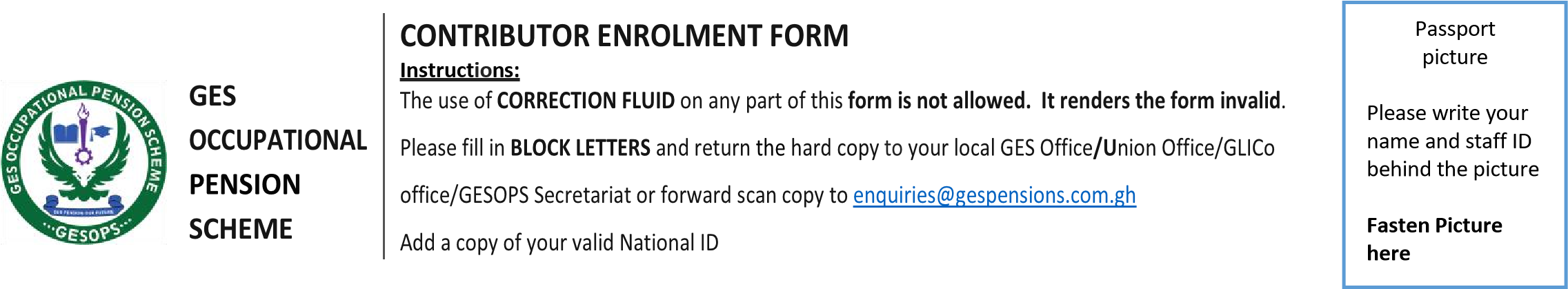 	  Sum Total of Allocation: 	 	 NOTE: REQUEST FOR AN ADDITIONAL FORM IF BENEFICIARIES EXCEED FIVE (5) IN NUMBER P.T.O DECLARATION BY APPLICANT I declare that the information provided is TRUE AND COMPLETE and also exonerate the GESOPS Board from any liabilities.  I certify that this Contributor Enrolment Form as received is certified to be true and accurate. The information provided by the signatory is to the best of his/her knowledge accurate. 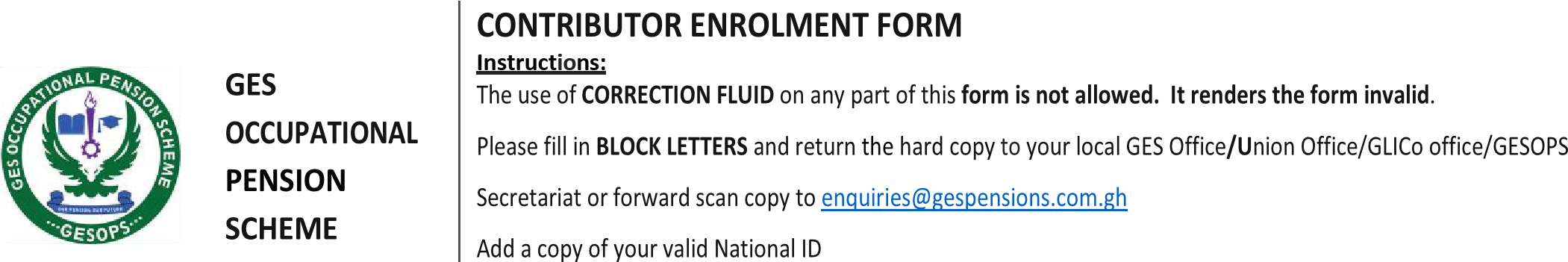 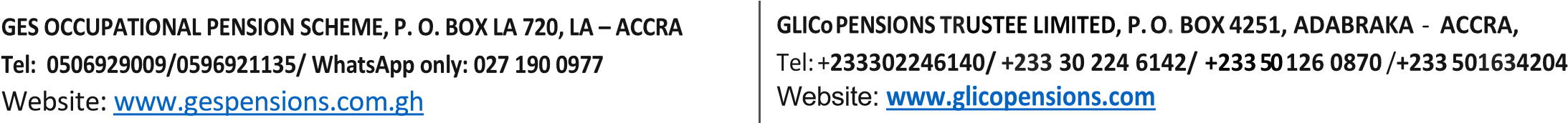 	h 	 Place of Birth: Ghana Card Number: Marital Status:                          Single                       Married                     Widowed                    Divorced                          Separated  ID Number: 	 Email Address Email Address Email Address Residential Address: 	 Telephone Number: 	 Nationality:    Ghanaian           Non Ghanaian Mother’s Name: 	 Father’s Name: 	 PART II: MEMBER’S NEXT OF KIN/BENEFICIARIES DETAILS   BENEFICIARY  1 	  Full Name: 	 Relationship to Contributor: 	  Date of Birth [ DD/MM /YYYY]: 	 Telephone Number: 	  Residential Address: 	 % Allocation: 	  BENEFICIARY 2 	  Full Name: 	 Relationship to Contributor: 	  Date of Birth [ DD/MM /YYYY]: 	 Telephone Number: 	  Residential Address: 	 % Allocation: 	  BENEFICIARY 3 	  Full Name: 	 Relationship to Contributor: 	  Date of Birth [ DD/MM /YYYY]: 	 Telephone Number: 	  Residential Address: 	 % Allocation: 	  BENEFICIARY 4 	  Full Name: 	 Relationship to Contributor: 	  Date of Birth [ DD/MM /YYYY]: 	 Telephone Number: 	  Residential Address: 	 % Allocation: 	  BENEFICIARY  5 	  Full Name: 	 Relationship to Contributor: 	  Date of Birth [ DD/MM /YYYY]: 	 Telephone Number: 	  Residential Address: 	 % Allocation: 	 Full Name of Applicant:  Full Name of Applicant:  Date                                                                                                                                             Signature: Date                                                                                                                                             Signature: PART II: EMPLOYMENT DETAILS (To be completed by GES supervisor) PART II: EMPLOYMENT DETAILS (To be completed by GES supervisor)  District: 	 Institution: 	  Postal Address: 	 Telephone Number: 	  Email 	 Mobile Number: 	 DECLARATION BY GES SUPERVISOR Name of GES Supervisor: Office Stamp Date and Signature: Office Stamp 